Муниципальное казенное общеобразовательное учреждение 
средняя общеобразовательная школа №1 с. ЧинарОткрытый урок в 3 «А» классе 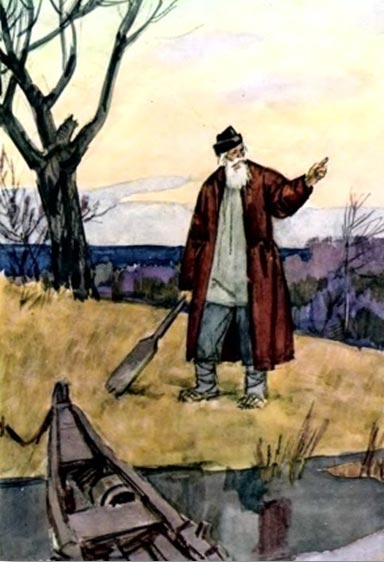 «Дед Мазай и зайцы».                                                              Провела: учитель  нач классов    МКОУ «ЧСОШ 1»   Гамзатова Асият Алиевна2017гКласс: 3Автор учебника: В. Г. Горецкий, Л. Ф. Климанова.Цели:познакомить со стихотворением Н. Некрасов «Дед Мазай и зайцы»;развивать речь, выразительное чтение;воспитывать любовь к природе, животным.Оборудование: шаблоны словарных слов, план работы, рисунок деда Мазая, портрет Н. Некрасова Родная речь. Учеб. для 3 кл. нач. шк. В 2 ч. Ч 1/сост. Л.Ф. Климанова, В.Г. Горецкий, М.В. Голованова. – 2-е изд. – М.: Просвещение, 2006. – 223 с.: ил.Используемые методы и приемы:1. Словесные методы: рассказ, объяснение, беседа, работа с учебником.
2. Наглядные методы: наблюдение, демонстрация иллюстраций.
3. Практические методы: устные упражнения.ХОД УРОКА1. Организационный моментЗвуковая разминка.1)повторение изученного о буквахГ г, звуках [г], [г, ]2)работа со скороговоркой:Га-га-га!Гогочет гусь.Я семьей своей горжусь!На гусят и на гусынюВсе гляжу – не нагляжусь.3)игра «Найти слово в слове»Градусник ( градус, усик, гусак, гусар, санки, радиус, град, ус, сани, друг, дар, дуга, гуси, суд, судак, рис, риск, сук, книга, урна, круг, Иран, Ирак, удар, ударник, рука, рак, икра, искра, гуси, рагу, игра, ринг и т.д.)4) развитие бокового зренияЧтение детей по «лесенке». Словарная  работа: выяснение понимания детьми слов: гам, гага, галка, гагара, гагарка.ГАГАМГАГАГАЛКАГАГАРАГАГАРКАВступительная беседа.– Ребята, сегодня мы продолжим знакомство с творчеством Николая Некрасова. И прочитаем рассказ Про деда Мазая и его добром сердце.         В деревне Малые Вежи жил дедушка Мазай – одинокий, добрый человек. Влюбленный в природу, он большую часть своей жизни проводил в лесу, на охоте. Деревне, где жил Мазай, была особенная. Домики стояли на высоких столбах. Деревня была расположена в низине и весной, во время половодья, ее так затопляло, что жители не ходили по улицам, а плавали в лодках.          Летом Малые Вежи утопали в зелени. Н.Некрасову, известному русскому поэту, нравилась эта зеленая деревня, и он каждое лето приезжал туда отдохнуть, побродить по лесам, поохотиться. В этих походах его незаменимым спутником был дед Мазай. Мазай знал много забавных рассказов и Некрасов любил их слушать. И вот однажды, когда поэт и его старый  друг были на охоте совершенно неожиданно пошел сильный дождь. Охотники спрятались в каком-то заброшенном сарае и пока пережидали дождь Мазай рассказал об одном интересном случае из своей жизни. Н.Некрасов на основе этого рассказа написал стихотворение «Дедушка Мазай и зайцы».2 Первичное восприятие текста– Послушайте это стихотворение.
– Каким вы себе представляете Мазая? (Показывается рисунок 1)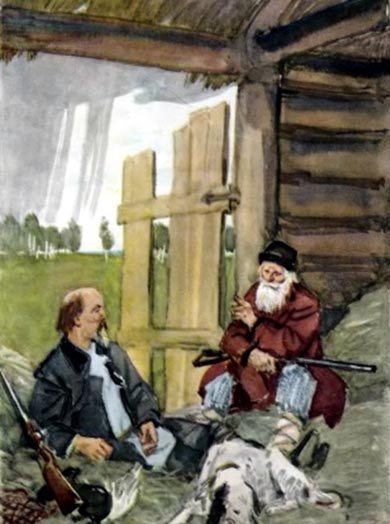 – О каком интересном случае из своей жизни рассказывает дед Мазай?                                             Когда произошел этот случай?Составление плана по иллюстрациям– Посмотрите на рисунки и подумайте, как их можно озаглавить? Найдите названия в тексте.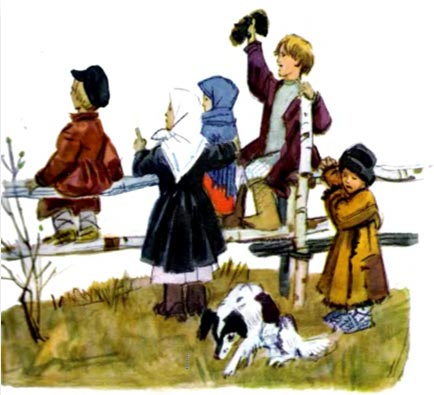 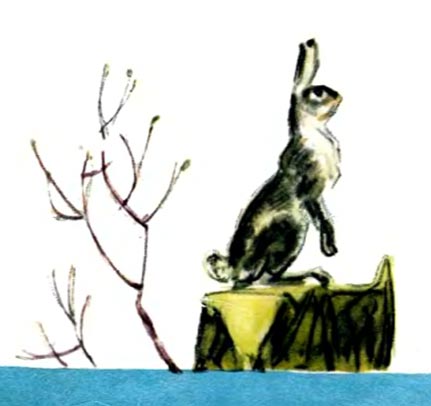 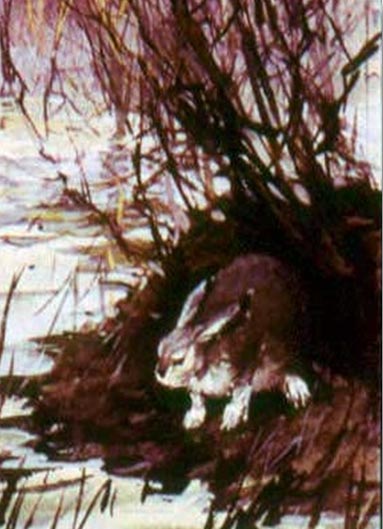 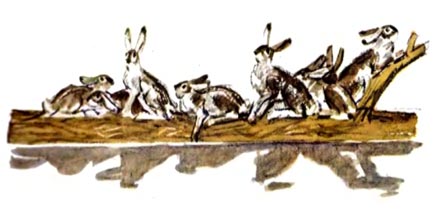 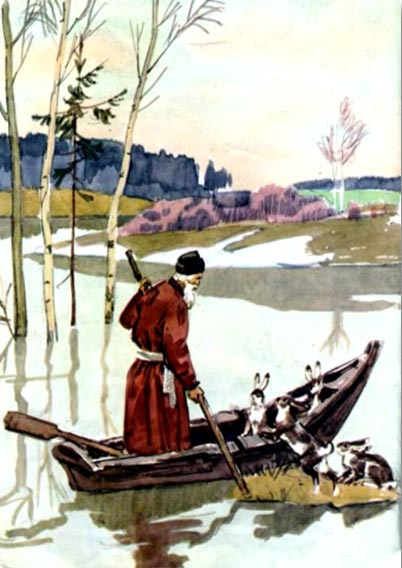 Где у них совесть?Вижу один островок небольшой – зайцы на нем собралися гурьбой.Столбик не столбик, зайчишко на пне.Глядь, у куста копошиться зайчиха.Мимо бревно суковатое плыло. Сидя и стоя, и лежа на пластом, зайцев с десяток спасалось на нем.Как прокатил я деревней зайчишек.Мигом команда моя разбежалась.5. Словарная работа– Посмотрите на эти слова. Прочитайте первое слово. Как вы его понимаете?Силки(силок) – петли для ловли птиц и маленьких животных.Багры – шест с металлическим крючкомТягота – тяжесть, груз.Лопочут ушами – шевелят  ушами, выражают испуг, беспокойство.Гуторить – беседовать, говоритьУхнул – издал громкий, резкий звук. Вторичное восприятие текста– Прочитаем по цепочке наше стихотворение.7. Беседа по содержанию– За что Мазай осуждал односельчан? Найдите в тексте.Кабы сетями ее не ловили
Кабы силками ее не давили...
Ловят, и топят, и бьют их баграми.– Как отнеслись односельчане к тому, что Мазай спасал зайцев? Найдите в тексте.Было потехи у баб, ребятишек,
Как прокатил я деревней зайчишек:
«Глянь-ко: что делает старый Мазай!»– Ради забавы спасал он зайцев?
– Как он заботился о больных зайцах? Найдите в тексте.За ночь больные мои отогрелись…– Как относился он к родной природе?
– Отражается ли в речи его отношение к природе, ко всему живому? Как он говорит о зайцах?
– В этом стихотворении много народных слов и выражений, которыми насыщена речь Мазая.
– Назовите близкие по смысле слова к данным на доске:Кабы – если
Гинут – погибают
Этак гуторя – так беседуя
Чур – только
Дали стречка – стремительно убежали.– С какой целью употребляется выражение «лопочут ушами», «дали стречка»?9.Выбор слов, характеризующих деда Мазая.( слова записаны на доске)Справедливый, жестокий, добрый, несчастный, эгоистичный, милосердный, злой, бессердечный, жалостливый, заботливый, любящий природу.VI. Итог урока. Итог урока– Посмотрите, как изображен дед Мазай в книге.
– В чем он одет?
– Понравился ли вам дед Мазай? Почему?
– Как поэт относится к Мазаю?
– Что вы узнали о жизни животных весной?
– Какое отношение к животным пробуждает автор?
– Какие выражения из стихотворения вам хочется запомнить?